Publicado en Madrid el 17/12/2020 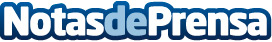 Mi Fábrica de Historias de Sikii, el regalo de Navidad perfecto para los niñosLos pequeños pueden escuchar y crear sus propias historias como alternativa a las pantallas y dispositivos móviles. Serán cómplices de la creación de sus propios cuentos e historias y elegirán los elementos que participarán en ellaDatos de contacto:Sikii913022860Nota de prensa publicada en: https://www.notasdeprensa.es/mi-fabrica-de-historias-de-sikii-el-regalo-de Categorias: Nacional Educación Literatura Entretenimiento Ocio para niños http://www.notasdeprensa.es